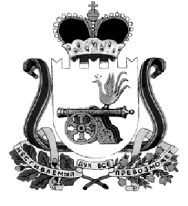 АДМИНИСТРАЦИЯ КАМЕНСКОГО СЕЛЬСКОГО ПОСЕЛЕНИЯКАРДЫМОВСКОГО РАЙОНА СМОЛЕНСКОЙ ОБЛАСТИП О С Т А Н О В Л Е Н И Еот ____.___. 2022    № _____В целях реализации Федерального закона от 31.07.2020 № 248-ФЗ «О государственном контроле (надзоре) и муниципальном контроле в Российской Федерации», в соответствии с Постановлением Правительства Российской Федерации от 27 октября 2021 г. № 1844 «Об утверждении требований к разработке, содержанию, общественному обсуждению проектов форм проверочных листов, утверждению, применению, актуализации форм проверочных листов, а также случаев обязательного применения проверочных листов» Администрация Каменского сельского поселения Кардымовского района Смоленской областип о с т а н о в л я е т:1. Утвердить прилагаемую форму проверочного листа используемого в сфере муниципального контроля на автомобильном транспорте, городском наземном электрическом транспорте и в дорожном хозяйстве в границах населенных пунктов Каменского сельского поселения Кардымовского района Смоленской области.2.  Контроль исполнения настоящего постановления оставляю за собой.3. Настоящее постановление вступает в силу с 01.03.2022.года.                                                                                                                       Приложениек постановлению Администрации Каменского сельского поселения Кардымовского района Смоленской областиот______ №_________АДМИНИСТРАЦИЯ КАМЕНСКОГО СЕЛЬСКОГО ПОСЕЛЕНИЯ
КАРДЫМОВСКОГО РАЙОНА СМОЛЕНСКОЙ ОБЛАСТИ_____________________________________________________________________________________________________________________________________________________________(215866, Смоленская область, Кардымовский район, д.Каменка, ул. Центральная , д. 13, тел.: 8 (48167) 4-91-85)П Р О В Е Р О Ч Н Ы Й   Л И С Т (список контрольных вопросов, ответы на которые свидетельствуют о соблюдении или несоблюдении контролируемым лицом обязательных требований)                                                                 Дата заполнения проверочного листа «__» ________ 20__ г.Наименование вида контроля, включенного в единый реестр видов  муниципального контроля: _____________________________________________________________________________________________________________________________________________________________Наименование контрольного органа: Администрация Каменского сельского поселения Кардымовского района Смоленской области.Реквизиты нормативного правового акта об утверждении формы проверочного листа: Постановление Администрации Каменского сельского поселения Кардымовского района Смоленской области  от «___» _________20___г  №  _____.Вид контрольного мероприятия: _______________________________________________.Объект муниципального контроля, в отношении которого проводится контрольное мероприятие:  ________________________________________________________________________________________.______________________________________________________________________________________Наименование  юридического  лица,  фамилия, имя, отчество (при наличии) гражданина или индивидуального предпринимателя: _______________________________________________________________________________________________________________________________________.Идентификационный номер налогоплательщика (для юридического лица  или индивидуального или индивидуального предпринимателя): __________________________________.Основной государственный регистрационный номер (для юридического лица или индивидуального предпринимателя):_____________________________________________________.Адрес регистрации гражданина или индивидуального предпринимателя,  адрес юридического лица (его филиалов, представительств, обособленных структурных подразделений), являющихся контролируемыми лицами:____________________________________________________________________________________________________________________________________.Место (места) проведения контрольного мероприятия:_______________________________________________________________________________________________________________.Реквизиты решения контрольного органа о проведении контрольного мероприятия органа:____________________________________________________________________________.Учетный номер контрольного  мероприятия: _____________________________________.Должность, фамилия и инициалы должностного лица, проводящего контрольное мероприятие и заполняющего проверочный лист (далее -  муниципальный инспектор):________________________________________________________________________________________________.14. Список контрольных вопросов, отражающих содержание обязательных требований, ответы на которые свидетельствуют о соблюдении или несоблюдении контролируемым лицом обязательных требований:Муниципальный инспектор                                   _____________               _____________________________                                                                                                                                                          (подпись)                                                    (фамилия, имя, отчество)Об утверждении формы проверочного листа, используемого в сфере муниципального контроля на автомобильном транспорте, городском наземном электрическом транспорте и в дорожном хозяйстве в границах населенных пунктов Каменского сельского поселения Кардымовского района Смоленской областиГлава муниципального образования Каменского сельского поселенияКардымовского района Смоленской области                                              В.П.ШевелеваQR-код____№ п/пВопросы, отражающие содержаниеобязательных требованийРеквизиты нормативных правовых актов,  с указанием  их структурных единиц, которыми установлены обязательные требованияВарианты ответов на вопросы, содержащиеся в списке вопросовВарианты ответов на вопросы, содержащиеся в списке вопросовВарианты ответов на вопросы, содержащиеся в списке вопросовПримечание№ п/пВопросы, отражающие содержаниеобязательных требованийРеквизиты нормативных правовых актов,  с указанием  их структурных единиц, которыми установлены обязательные требованияДаНетНепри- менимоПримечание1.Контрольные вопросы по обеспечению сохранности автомобильных дорог местного значения1.Контрольные вопросы по обеспечению сохранности автомобильных дорог местного значения1.Контрольные вопросы по обеспечению сохранности автомобильных дорог местного значения1.Контрольные вопросы по обеспечению сохранности автомобильных дорог местного значения1.Контрольные вопросы по обеспечению сохранности автомобильных дорог местного значения1.Контрольные вопросы по обеспечению сохранности автомобильных дорог местного значения1.Контрольные вопросы по обеспечению сохранности автомобильных дорог местного значения1.1Имеется ли согласование в письменной форме, содержащее технические требования и условия владельца автомобильной дороги, на строительство, реконструкцию в границах придорожных полос автодороги  объектов капитального строительства, объектов, предназначенных для осуществления дорожной деятельности, объектов дорожного сервиса?п.1 –п.2 статьи 22 Федерального закона от 08.11.2007 №257-ФЗ «Об автомобильных дорогах и о дорожной деятельности в Российской Федерации и о внесении изменений в отдельные законодательные акты Российской Федерации».1.2Имеются ли договоры о присоединении объектов дорожного сервиса к автомобильной дороге  местного значения с ее владельцем.п.1 –п.2 статьи 22 Федерального закона от 08.11.2007 №257-ФЗ «Об автомобильных дорогах и о дорожной деятельности в Российской Федерации и о внесении изменений в отдельные законодательные акты Российской Федерации».1.3Имеется ли согласование планируемого размещения инженерных коммуникаций (при проектировании прокладки, переноса или переустройства инженерных коммуникаций) в границах полос отвода автомобильной дороги, выданное в письменной форме владельцем автодороги?п.3 –п.5 статьи 19 Федерального закона от 08.11.2007 №257-ФЗ «Об автомобильных дорогах и о дорожной деятельности в Российской Федерации и о внесении изменений в отдельные законодательные акты Российской Федерации».1.4Имеется ли разрешение  на строительство инженерных коммуникаций, выданное в соответствии с Градостроительным кодексом и Федеральным законом, в случае если такое разрешение необходимо, при прокладке переносе или переустройстве инженерных коммуникаций в границах придорожных полос автомобильной дороги выданное в письменной форме владельцем автодороги?п.3 –п.5 статьи 19 Федерального закона от 08.11.2007 №257-ФЗ «Об автомобильных дорогах и о дорожной деятельности в Российской Федерации и о внесении изменений в отдельные законодательные акты Российской Федерации».1.5Имеется ли специальное разрешение на перевозку крупногабаритного  и (или) тяжеловесного груза по дорогам местного значения?п.8 –п.10 статьи 31 Федерального закона от 08.11.2007 №257-ФЗ «Об автомобильных дорогах и о дорожной деятельности в Российской Федерации и о внесении изменений в отдельные законодательные акты Российской Федерации».1.6Имеется ли платежное поручение, подтверждающее оплату государственной пошлины за выдачу специального разрешения и оплату возмещения вреда?п.11-п.12 статьи 31 Федерального закона от 08.11.2007 №257-ФЗ «Об автомобильных дорогах и о дорожной деятельности в Российской Федерации и о внесении изменений в отдельные законодательные акты Российской Федерации».Постановление правительства Российской Федерации от 16.11.2009 г.№934 «О возмещении вреда, причиняемого транспортными средствами, осуществляющими  перевозки тяжеловесных грузов по автомобильным дорогам Российской Федерации»